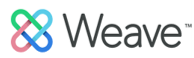 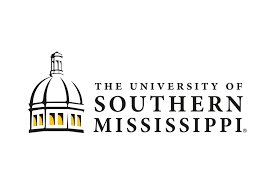 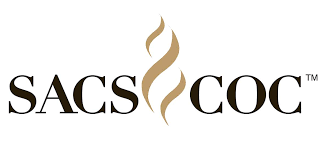 The due date for all 2023-2024 assessment reports is September 1, 2024. All data and supplemental documentation must be entered into Weave by this date. Additionally, the status of the report must be set as “Complete” on Weave. The following components are required for a complete GEC plan:GEC Description: A brief description of the GEC course and GEC category. Include the official course description from the bulletin. Include the typical location, mode of delivery, and semesters the course is offered.Include the typical/estimate enrollment for the course.  GEC Outcomes:Includes assigned GEC outcomes. Measures and Targets: Each GEC outcome must be assessed by 1 measure; the measures must be direct.Each measure should have at least one target.All GEC Courses must be assessed annually. The following components are required for a complete annual assessment report:Findings: Findings must be reported separately by site/mode of delivery and include all sites and/or modes.Sample size must be included.If sampling is used, a detailed description of the sampling method must be included. Indicate whether the findings are from the whole academic year or just a single semester. After the findings have been entered, change the target status to “met” or “not met.”There are limited character spaces in the findings field. If additional room is needed, please continue in the analysis of findings field.Analysis of Findings: The results are analyzed to determine whether or not student learning has been achieved and provide direction for continuous improvement. GEC Course Coordinators are encouraged to review the new Analysis of Findings Examples 22-23 document which provides examples of strong Analysis of Findings gathered from 2022-2023 Weave Reports. Action Plans: A new action plan is required at least every other year and if a target is not met. Action plans are developed in Weave or described in detail in the Annual Course and Action Plan Analysis document.Action plans may be specific to individual student learning outcomes or course-level action plans.Set SMART action plans: Specific, Measurable, Attainable, Relevant, and Time-bound.Analysis Document: All sections of the document must be completed.The document must be uploaded as a project attachment in Weave.Action Plans Found in the Weave Report: list any action plans that were included in the Weave report.Additional Action Plans related to Outcomes/Course Curriculum: list any additional action plans that were not included in the Weave report.Action Plans Completed this Cycle: list any action plans that were completed in AY 2023-2024.Closing the Loop Narrative: a reflection on completed action plans.Section Offerings and Enrollment: provides an analysis of the section offerings and enrollment data for the year; analyzes the enrollment ratio for the course offerings.Course Completion and Persistence: provides the course completion and persistence data found in the HelioCampus document; provides an analysis of this data.Course Analysis: an overview of strengths/weakness of the course; provides any additional context to the course.GEC Writing Requirement: provides an explanation of how the course meets the writing requirement; includes the word or page count of assignments.Sample Syllabi and Writing Assignments: lists the sections the attached example assignments and syllabi are from. If you have any questions regarding the assessment plan and guidelines or Weave, please contact Claire Blackwell (Claire.Blackwell@usm.edu), the Institutional Assessment Coordinator. Additionally, the Office of Institutional Effectiveness website contains resources regarding GEC assessment, navigating weave, and SACSCOC requirements. Enter data into Weave after each semester; do not wait until close to the due date to enter all data. Discuss the assessment report with other members of your school. Let faculty know the results of the report and the identified areas for improvement. Have a variety of measures. Use multiple assignments instead of one or two to measure all outcomes. See the course’s previous review for feedback on specific areas for improving the report.  Review the examples of strong assessment components found in the Resources section of the Academic Assessment page of the IE website.To ensure Weave information is not lost, have all data/Weave information saved as a Word document (prior to entering it into Weave) and ensure there is a strong connection to the internet when working in Weave. Proofread the report; check for grammatical errors, spelling errors, and typos. Remove any “empty/blank” sections that are not used.Use the compliance rubric to ensure all parts of the report are complete.Determine if the report supports SACSCOC Standard 8.2.b:Does the report provide evidence of…Identifying Student Learning OutcomesAssessing the achievement of Student Learning OutcomesSeeking improvement based on analysis of the results Have the school director and/or dean review the report, if applicable. Change the status of the project to “Complete” in Weave.Celebrate!Quick Guidelines for GEC Assessment ReportsCycle: 2023-2024Important UpdatesGEC Assessment Plan and Report GuidelinesAssessment Plan GuidelinesAssessment Report GuidelinesResourcesBest Practices / TipsReviewing and Submitting the ReportThank you for your efforts and commitment to continuous improvement!